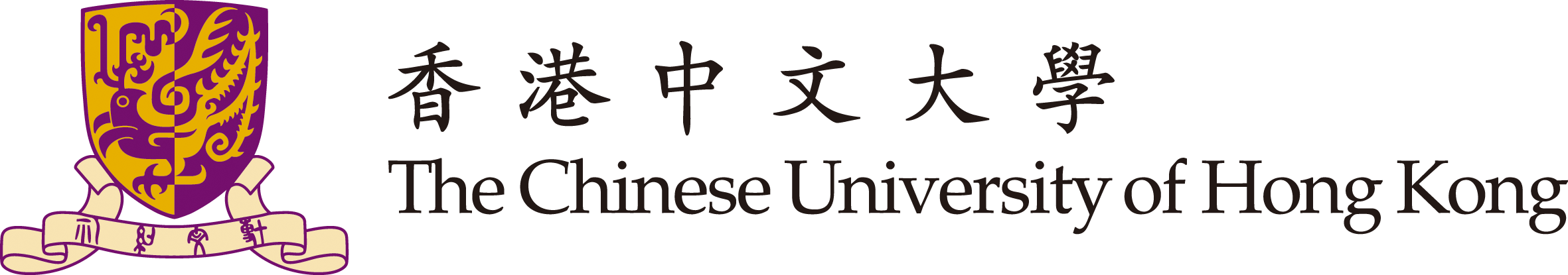 The Chinese University of Hong KongPhD International Mobility for Partnerships and Collaborations Award (PhD IMPAC Award) Request for Changing Visit Period(Visiting PhD Student)Award holders who wish to change their visit period should complete and submit the request form to the Office of Academic Links (mobilityscheme@cuhk.edu.hk) for endorsement. Failure to submit the request in a timely manner may result in a delay in the visit.I. Details of the Request I. Details of the Request I. Details of the Request I. Details of the Request Name:Host Department / Supervisor at CUHK:Host Department / Supervisor at CUHK:Host Department / Supervisor at CUHK:Home Institution:Original Visit Period (DD/MM/YY):Original Visit Period (DD/MM/YY):New Visit Period (DD/MM/YY):Duration of Visit:  The duration of my visit remains the same  The duration of my visit is shortened (from __ months/weeks to __ months/weeks)  The duration of my visit is extended  (from __ months/weeks to __ months/weeks)Duration of Visit:  The duration of my visit remains the same  The duration of my visit is shortened (from __ months/weeks to __ months/weeks)  The duration of my visit is extended  (from __ months/weeks to __ months/weeks)Duration of Visit:  The duration of my visit remains the same  The duration of my visit is shortened (from __ months/weeks to __ months/weeks)  The duration of my visit is extended  (from __ months/weeks to __ months/weeks)Duration of Visit:  The duration of my visit remains the same  The duration of my visit is shortened (from __ months/weeks to __ months/weeks)  The duration of my visit is extended  (from __ months/weeks to __ months/weeks)Reason for Change:My host supervisor at CUHK has acknowledged my change:    Yes (please attach the relevant correspondence)            Reason for Change:My host supervisor at CUHK has acknowledged my change:    Yes (please attach the relevant correspondence)            Reason for Change:My host supervisor at CUHK has acknowledged my change:    Yes (please attach the relevant correspondence)            Reason for Change:My host supervisor at CUHK has acknowledged my change:    Yes (please attach the relevant correspondence)            I hereby request to change my visit period at CUHK under the PhD International Mobility for Partnerships and Collaborations Award.  Signature: ______________________________________   Date: _____________________________________I hereby request to change my visit period at CUHK under the PhD International Mobility for Partnerships and Collaborations Award.  Signature: ______________________________________   Date: _____________________________________I hereby request to change my visit period at CUHK under the PhD International Mobility for Partnerships and Collaborations Award.  Signature: ______________________________________   Date: _____________________________________I hereby request to change my visit period at CUHK under the PhD International Mobility for Partnerships and Collaborations Award.  Signature: ______________________________________   Date: _____________________________________II. Endorsement by Home Thesis Supervisor:II. Endorsement by Home Thesis Supervisor:II. Endorsement by Home Thesis Supervisor:II. Endorsement by Home Thesis Supervisor:Name:Name:Department:Department:I hereby endorse my student’s request for changing the visit period at CUHK under the PhD International Mobility for Partnerships and Collaborations Award.Remarks: ____________________________________________________________________________________                 ____________________________________________________________________________________Signature: ______________________________________   Date: _____________________________________I hereby endorse my student’s request for changing the visit period at CUHK under the PhD International Mobility for Partnerships and Collaborations Award.Remarks: ____________________________________________________________________________________                 ____________________________________________________________________________________Signature: ______________________________________   Date: _____________________________________I hereby endorse my student’s request for changing the visit period at CUHK under the PhD International Mobility for Partnerships and Collaborations Award.Remarks: ____________________________________________________________________________________                 ____________________________________________________________________________________Signature: ______________________________________   Date: _____________________________________I hereby endorse my student’s request for changing the visit period at CUHK under the PhD International Mobility for Partnerships and Collaborations Award.Remarks: ____________________________________________________________________________________                 ____________________________________________________________________________________Signature: ______________________________________   Date: _____________________________________Official Use OnlyOfficial Use OnlyRequest received by:Request received on:The request is endorsed / not endorsed. By:                                               Date:Remarks: